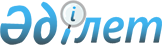 Об установлении повышенных должностных окладов и тарифных ставок специалистам здравоохранения, социального обеспечения, образования, культуры, спорта и ветеринарии, работающим в сельской местности
					
			Утративший силу
			
			
		
					Решение Макатского районного маслихата Атырауской области от 16 июля 2013 года № 142-V. Зарегистрировано Департаментом юстиции Атырауской области 5 августа 2013 года № 2764. Утратило силу решением Макатского районного маслихата Атырауской области от 21 декабря 2015 года № 350-V      Сноска. Утратило силу решением Макатского районного маслихата Атырауской области от 21.12.2015 № 350-V (вступает в силу со дня принятия).

      В соответствии с пунктом 2 статьи 238 Трудового Кодекса Республики Казахстан от 15 мая 2007 года, пункта 4 статьи 18 Закона Республики Казахстан от 8 июля 2005 года "О государственном регулировании развития агропромышленного комплекса и сельских территорий", статьей 6 Закона Республики Казахстан от 23 января 2001 года "О местном государственном управлении и самоуправлении в Республике Казахстан" и на основании предложения акима района, районный маслихат РЕШИЛ:

      1. Установить повышенные на двадцать пять процентов должностные оклады и тарифные ставки специалистам здравоохранения, социального обеспечения, образования, культуры, спорта и ветеринарии работающим в сельских населенных пунктах, по сравнению с окладами и ставками специалистов, занимающихся этими видами деятельности в городских условиях.

      2. Контроль за исполнением настоящего решения возложить на председателя постоянной комиссии бюджетного планирования, хозяйственной деятельности, использования земли, охраны природы и обеспечения законности (Д. Алтаева).

      3. Настоящее решение вступает в силу со дня государственной регистрации в органах юстиции и вводится в действие по истечении десяти календарных дней после дня его первого официального опубликования.


					© 2012. РГП на ПХВ «Институт законодательства и правовой информации Республики Казахстан» Министерства юстиции Республики Казахстан
				
      Председатель очередной ХV
сессии районного маслихата

К. Сакупов

      Секретарь районного маслихата

Т. Жолмагамбетов
